Схема движения городского пассажирского транспортана период проведения праздничных мероприятий, посвященных празднику Весны и Труда 1 мая 2018 года с 9:00 до 12:30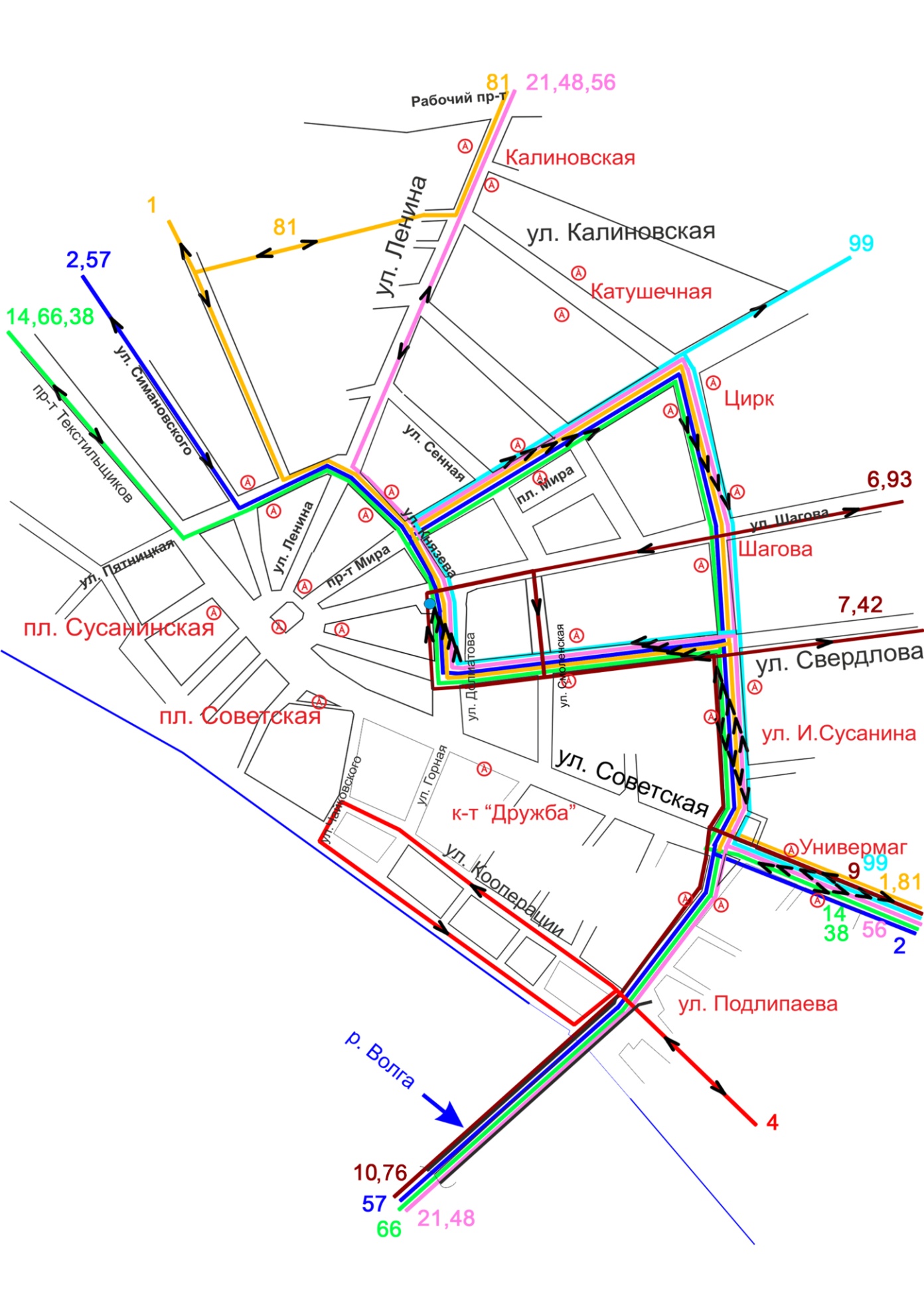 